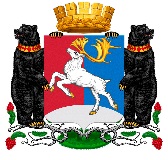 КАМЧАТСКИЙ КРАЙСОВЕТ ДЕПУТАТОВГОРОДСКОГО ОКРУГА «ПОСЕЛОК ПАЛАНА»(8-ой созыв)«09»  ноября  .		                                                                      пгт. Палана15-я очередная сессия Совета депутатовРЕШЕНИЕ № 27-р/08-23              В соответствии с пунктом 4 части 3 статьи 19 Федерального закона от 26.07.2006    № 135-ФЗ «О защите конкуренции», Порядком предоставления в аренду без торгов, муниципального имущества субъектам малого и среднего предпринимательства и самозанятым гражданам для осуществления приоритетной деятельности  в соответствии с разделом 3 муниципальной программы «Развитие малого и среднего предпринимательства на территории городского округа «поселок Палана», утвержденной постановлением  Администрации городского округа «поселок Палана» от 25.04.2022 № 143, Нормативным правовым актом городского округа «поселок Палана» от 24.06.2021 № 07-НПА/07-21 «Положение о предоставлении муниципальной преференции на территории городского округа «поселок Палана», в связи с обращением индивидуального предпринимателя Воронова А.Н., на основании Устава городского округа «поселок Палана», Совет депутатов городского округа «поселок Палана»РЕШИЛ:	1. В целях оказания имущественной поддержки индивидуальному предпринимателю Воронову А.Н., осуществляющий на территории городского округа «поселок Палана» деятельность,  относящуюся к приоритетным - «Деятельность автомобильного грузового транспорта и услуги по перевозке, в том числе специализированными автотранспортными средствами) предоставить муниципальную преференцию путем передачи в аренду без торгов, муниципального недвижимого имущества, свободного от прав третьих лиц, нежилые помещения площадью 74,6 кв.м., расположенные в жилом доме цокольного этажа по адресу: Камчатский край, Тигильский район, пгт. Палана, ул. Обухова, д. 2, кадастровый номер 82:01:000001:1347- Литера А, цокольный этаж, помещение 10 (площадь 14,8 кв.м.)- Литера А, цокольный этаж, помещение 12 (площадь 15,9 кв.м.)- Литера А, цокольный этаж, помещение 17 (площадь 19,1 кв.м.)- Литера А, цокольный этаж, помещение 21 (площадь 24,8 кв.м.)Всего помещений - 4 (четыре), общей площадью 74,6 кв.м., на срок 5 (пять) лет, в соответствии с приложением. 2. Направить настоящее Решение в Администрацию городского округа «поселок Палана» для заключения договора с индивидуальным предпринимателем Вороновым А.Н. в установленном порядке.                  3.Настоящее решение вступает в силу с момента его принятия и подписания.                  4. Контроль за исполнением настоящего решения оставляю за собой.Председатель Совета депутатов городского округа «поселок Палана»					       Т.В.КазакПриложениек Решению Совета депутатов городского округа «поселок Палана»от  09 ноября . № 27-р/08-23           Переченьобъектов имущества муниципальной казны,  подлежащих передаче в аренду без торгов индивидуальному предпринимателю Воронову А.Н.О предоставлении муниципальной преференции в виде передачи в аренду без торгов муниципального имущества городского округа «поселок Палана» индивидуальному предпринимателю Воронову А.Н.№п/пНаименование и краткое описание объектаКол-во(шт.)Кадастровая стоимость (руб.)1.Нежилые помещения, расположенные в жилом доме цокольного этажа по адресу: Камчатский край, Тигильский район, пгт. Палана, ул. Обухова, д. 2, кадастровый номер 82:01:000001:1347Всего помещений - 4 (четыре), общей площадью 74,6 кв.м.1.- Литера А, цокольный этаж, помещение 10 (площадь 14,8 кв.м.)143 560,541.- Литера А, цокольный этаж, помещение 12 (площадь 15,9 кв.м.)146 798,151.- Литера А, цокольный этаж, помещение 17 (площадь 19,1 кв.м.)156 216,641.- Литера А, цокольный этаж, помещение 21 (площадь 24,8 кв.м.)172 993,34ИТОГО:ИТОГО:4219 568,67